РЕСПУБЛИКА  КРЫМАДМИНИСТРАЦИЯ НИЖНЕГОРСКОГО СЕЛЬСКОГО ПОСЕЛЕНИЯНИЖНЕГОРСКОГО РАЙОНА РЕСПУБЛИКИ КРЫМПОСТАНОВЛЕНИЕ «25» января 2018 г.                                 №  44                                       пгт. НижнегорскийО вступлении в силу статьи 21 Федерального закона от 21 июля 2014 года №206-ФЗ «О карантине  растений» 	Заслушав информацию главы администрации Нижнегорского сельского поселения Конохова А.А.,рассмотрев письмо заместителя начальника Службы по земельному и фитосанитарному надзору Республики Крым   С.А.Цейко о вступлении в силу статьи 21 Федерального закона от 21 июля 2014 года №206-ФЗ «О карантине  растений», в соответствии с  Федеральным законом  от 06.10.2003 г. № 131-ФЗ «Об общих принципах организации местного самоуправления в Российской Федерации»,  администрация Нижнегорского сельского поселения                                                        ПОСТАНОВИЛА:Информацию главы администрации Нижнегорского сельского поселения Конохова А.А. принять к сведению.С целью информирования граждан, юридических лиц, индивидуальных предпринимателей  обнародовать информацию о вступлении в силу с 1 января 2018года  статьи 21 Федерального закона от 21 июля 2014 года №206-ФЗ «О карантине  растений»  на доске объявлений Нижнегорского сельского совета и на официальном сайте администрации Нижнегорского сельского поселения http://nizhnegorskij.admonline.ru/. (Приложение 1).Контроль за выполнением настоящего постановления  возложить на заместителя главы администрации Нижнегорского сельского поселения Юрченко С.В. Глава администрации Нижнегорского сельского поселения                                                           А.А.Конохов                                    Приложение №1 к Постановлению №44 от 25.01.2018г.О вступлении в силу  с 1 января 2018года статьи 21 Федерального закона от 21 июля 2014 года №206-ФЗ «О карантине  растений»       Служба по земельному и фитосанитарному надзору Республики Крым информирует, что с  1 января 2018года вступает в силу статья 21 Федерального закона от 21 июля 2014 года №206-ФЗ «О карантине  растений», в соответствии которой в случае введения карантинного фитосанитарного режима и установления временных ограничений, вывоз из карантинной фитосанитарной зоны подкарантинной продукции, для которой характерны заражение и (или) засорение карантинным объектом, в связи с выявлением которого введен карантинный фитосанитарный режим, осуществляется на основании карантинного сертификата в форме электронного документа, подписанного усиленной квалифицированной электронной подписью.        Для получения карантинного сертификата гражданином, юридическим лицом в федеральный орган исполнительной власти, осуществляющий функции по контролю и надзору в области карантина растений, или его территориальный орган представляются:- заявление о выдаче карантинного сертификата;-сведения о наименовании и месте нахождения получателя или грузополучателя, отправителя или грузоотправителя подкарантинной продукции, для которой характерны заражение и (или) засорение карантинным объектом, в соответствии с транспортными документами и иными документами;-  сведения о наименовании подкарантинной продукции и ее объеме;-сведения о транспортных средствах;- заключение о карантинном фитосанитарном состоянии подкарантинной продукции.       Карантинный сертификат оформляется территориальным органом федерального органа исполнительной власти, осуществляющего  функции по контролю и надзору в области карантина растений, в течение трех дней со дня представления гражданином, юридическим лицом документов и сведений, путем внесения соответствующих сведений в федеральную  государственную информационную систему в области карантина растений, после чего карантинному сертификату присваивается уникальный идентификационный номер.Перевозка подкарантинной продукции допускается при условии указания в документах, сопровождающих груз, уникального идентификационного номера  карантинного сертификата.             В случае, если период с момента оформления карантинного сертификата до начала перевозки превышает период, установленный карантинными фитосанитарными требованиями, оформленный карантинный сертификат аннулируется.       Собственник подкарантинной продукции или уполномоченное им лицо обязаны осуществить погашение карантинного сертификата в течение одного дня с момента доставки подкарантинной продукции. Карантинный сертификат считается погашенным с момента внесения  в федеральную государственную информационную систему в области карантина растений собственником подкарантинной продукции или уполномоченным им лицом сведений о завершении перевозки партии подкарантинной продукции.Регистрация физического лица, юридического лица, индивидуального предпринимателя производится на официальном сайте Россельхознадзора  по следующей ссылке:   http://eqc.fitorf.ru/notes.dll.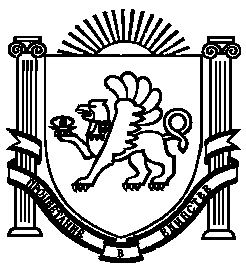 